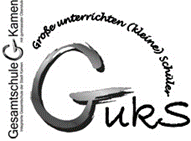 Anmeldung LernhelferIn GukSTermine für die Nachhilfestunden werden individuell und direkt (z.B. per E-Mail) mit den nachhilfesuchenden Schülerinnen und Schülern vereinbartAnmeldemodalitäten:Du gibst die Nachhilfe eigenverantwortlich, d.h. du erhältst die Anmeldeunterlagen von interessierten Nachhilfeschüler/innendu vereinbarst selbstständig und individuell die Nachhilfetermine, den Ort der Nachhilfe sowie die Zahlungsmodalitäten.Du musst (genauso wie der Nachhilfeschüler/die Nachhilfeschülerin auch), die Nachhilfestunde(n) rechtzeitig, d.h. bis spätestens drei Stunden vor Nachhilfebeginn (z.B. im Krankheitsfall) absagen. Du verpflichtest dich, die vereinbarten Nachhilfestunden (s. Anmeldeunterlagen) zu erteilen.Mit der Weiterverarbeitung und Weitergabe der o.g. Informationen im Rahmen der Nachhilfevermittlung erklären wir / erkläre ich mich einverstanden.Name, Vorname:Klasse:Klasse:Anschrift:Straße und Hausnummer, Postleitzahl und OrtTelefon- / Handynummer:E-Mail-Adresse:Fach bzw. Fächer, in dem / in denen du dir zutraust, Nachhilfeunterricht zu erteilen:Fach bzw. Fächer, in dem / in denen du dir zutraust, Nachhilfeunterricht zu erteilen:FachlehrerIn in den Fächern:FachlehrerIn in den Fächern:Unterschrift(en) FachlehrerIn(nen):Eignung als LernhelferIn – Zustimmung durch FachlehrerInUnterschrift(en) FachlehrerIn(nen):Eignung als LernhelferIn – Zustimmung durch FachlehrerInOrt, DatumOrt, DatumOrt, DatumUnterschrift des Lernhelfers / eines Erziehungsberechtigten(sofern noch keine eigenständige Volljährigkeit erreicht wurde) Unterschrift des Lernhelfers / eines Erziehungsberechtigten(sofern noch keine eigenständige Volljährigkeit erreicht wurde) Unterschrift des Lernhelfers / eines Erziehungsberechtigten(sofern noch keine eigenständige Volljährigkeit erreicht wurde) Unterschrift des Lernhelfers / eines Erziehungsberechtigten(sofern noch keine eigenständige Volljährigkeit erreicht wurde) Unterschrift des Lernhelfers / eines Erziehungsberechtigten(sofern noch keine eigenständige Volljährigkeit erreicht wurde) 